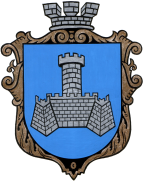 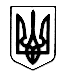 УКРАЇНАм. Хмільник Вінницької областіРОЗПОРЯДЖЕННЯМІСЬКОГО ГОЛОВИвід «01» червня 2022 р.                                                                       №224-рПро внесення змін в розпорядження міського голови від 31.03.2022 р. №140/1-р «Про визначення переліку та обсягів закупівельтоварів, робіт і послуг, що необхідно здійснитидля забезпечення потреб оборони Хмільницькоїтериторіальної громади під час воєнного стану» У зв’язку з наявною потребою в закупівлі товарів, робіт і послуг, враховуючи постанову Кабінету Міністрів України «Про деякі питання здійснення оборонних та публічних закупівель товарів, робіт і послуг в умовах воєнного стану» від 28.02.2022 № 169 (із змінами) (далі — Постанова), Закон України «Про публічні закупівлі», керуючись ст. 42, 59 Закону України «Про місцеве самоврядування в Україні»:Внести зміни в розпорядження міського голови «Про визначення переліку та обсягів закупівель товарів, робіт і послуг, що необхідно здійснити для забезпечення потреб оборони Хмільницької територіальної громади під час воєнного стану» від 31.03.2022 р. №140/1-р доповнивши Перелік та обсяги закупівель товарів, робіт і послуг позицією, що додається.Відповідальним за виконання Постанови призначити завідувача сектору з питань публічних закупівель міської ради Луценко Ю.В.Загальному відділу відобразити зміни в документах постійного зберігання згідно п.1 цього розпорядження.Контроль за виконанням цього розпорядження покласти на керуючого справами виконкому міської ради Маташа С.П.    Міський голова                                                                 Микола  ЮРЧИШИН          С.Маташ          М.Вовчок          Н.Буликова          В.Забарський          Ю.ЛуценкоДодаток                                                                                   до розпорядження                                                                                        міського голови                                                                                   від 01 червня 2022 р.№224-рПерелік та обсяги закупівель товарів, робіт і послугМіський голова                                                           Микола ЮРЧИШИН№Товари, роботи і послуги, закупівлю яких необхідно здійснитиКод за ДК 021:2015 Єдиного закупівельного словникаОбсяг закупівлі1.Ліжко двояруснеДК 021:2015:39140000-5 Меблі для дому Тут https://dk21.dovidnyk.info/ 28 штук